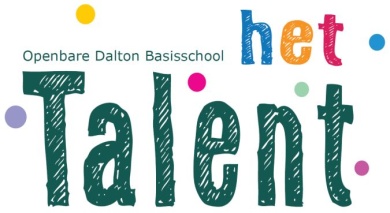 Het schoolondersteuningsprofiel	            		Het is een bijzonder kind                                                                                                                                                      en dat is-tie.								                                    Uit: Dik Trom.Beste ouders,Alle kinderen zijn uniek, hebben hun eigen onderwijs- en opvoedingsbehoeften en hun eigen talenten. Helaas hebben niet alle basisscholen een passend antwoord op de onderwijs- en opvoedingsbehoeften van ieder kind. Dat kan al duidelijk zijn bij de aanmelding van uw kind bij een school maar dat kan ook duidelijk worden tijdens het verblijf van uw kind op school. En wat dan? Waar vinden we dan passend onderwijs?Hieronder leggen we u uit wat passend onderwijs in de Hoeksche Waard inhoudt en wat het voor u kan betekenen. Mocht de uitleg niet voldoende zijn dan kunt u de directeur van deze school vragen om uitleg of kijkt u eens op de website van Passend onderwijs Hoeksche Waard: www.swv2804.nl. Daar ziet u ook telefoonnummers van de helpdesk van Passend onderwijs Hoeksche Waard.------------------------------------------------------------------------------------------------------------------------------------------Ieder kind gunnen wij onderwijs in de buurt van huis, in het dorp. Ieder kind is welkom en u kunt uw kind altijd bij de door u gewenste school aanmelden. Doe dit het liefst schriftelijk. Belangrijke vragen daarbij zijn: Is de school geschikt voor uw kind? Kan de school bieden wat u wenst? Wat vindt u belangrijk bij het opvoeden van uw kind? Deelt u de waarden, de levensovertuiging? Wat betekent het om samen op te voeden? Wat mag u van de school verwachten en de school van u? Onderwijs en opvoeden doen ouders en de school gezamenlijk. We hebben daarin een gedeelde taak waarin we partners zijn. Wij noemen deze taak onze pedagogische opdracht. Onze gezamenlijke pedagogische opdracht is een kwalitatief goede bijdrage leveren aan de ontwikkeling van uw kinderen tot autonome, sociale en zelfverantwoordelijk deelnemers van een nog onbekende samenleving.We richten ons daarbij op drie gebieden zowel thuis als op school:Vaardigheden zoals rekenen en taal maar ook muziek en sport.Vaardigheden in het met elkaar omgaan. Zo zijn onze manieren.Vaardigheden in het omgaan met jezelf, persoonsvorming.Wij beschouwen de volgende vier waarden als de basis bij het ontwikkelen van bovenstaande vaardigheden.1. Rechtvaardigheid: wat u niet wilt dat u geschiedt doe dit ook de ander niet.2. Weldadigheid: doe de ander goed.3. Waardigheid: toon respect.4. Vrijheid: weet dat jouw vrijheid een belemmering voor de ander kan zijn.Mag een basisschool uw kind weigeren?Scholen mogen weigeren 1.	als u de godsdienstige overtuiging of levensvisie niet wenst te respecteren. 2. 	als er geen plaats is. De groepen zijn vol. De maximale groepsgrootte dient dan te zijn vermeld een schoolgids of op de website.3. 	als uw kind nog niet zindelijk is. In overleg met de huisarts, het jeugdteam en de school kunt u 	hiervoor een oplossing zoeken. Het is belangrijk dat uw kind dus zo snel mogelijk zindelijk is.Het kan zijn dat de school bij de aanmelding voorziet dat zij, na overleg met u en eventuele deskundigen, niet kan voldoen aan hetgeen uw kind nodig heeft, dan heeft de school de wettelijke verplichting samen met de ouders te zoeken naar een meer geschikte school. En mocht dit niet lukken dan kan de school uw kind aanmelden bij de Ondersteuningscommissie. De Ondersteuningscommissie gaat u dan verder helpen. Dit leggen we hieronder verder uit.Stel dat u zich niet kunt vinden in het besluit van de school dan kunt u zich wenden tot het bestuur:voorzitter college van bestuur de heer L.J. van Heeren, MES078-6295999 of info@acishw.nlHet schoolbestuur legt u dan per brief uit waarom de school uw kind niet toelaat. Het is dan mogelijk om binnen 6 weken schriftelijk bezwaar te maken tegen de weigering. Daarna beslist het schoolbestuur binnen 4 weken of het kind alsnog toegelaten wordt of niet.SchoolondersteuningsprofielIn een Schoolondersteuningsprofiel staat wat wij u kunnen bieden. Dit profiel bestaat uit basisondersteuning en extra ondersteuning. Alle scholen verbonden aan SWV 2804 hebben in hun onderwijsaanbod zowel basisondersteuning als extra ondersteuning.
De basisondersteuning is op alle scholen in de Hoeksche Waard hetzelfde. In de bijlage Basisondersteuning 2804 kunt u lezen wat alle scholen in de Hoeksche waard als basis in huis hebben. 
Voorts bieden alle scholen ook extra ondersteuning en die kan per school sterk verschillend zijn. De ene school biedt meer op het gebied van hoogbegaafdheid en de andere school meer op het gebied van kinderen, die een meer dan gemiddelde behoefte hebben aan rust, veiligheid en voorspelbaarheid. Wat bieden wij op ODBS Het Talent Hoe ziet ons Ondersteuningsprofiel eruit? Hoe ziet het aanbod op onze school eruit?We onderscheiden vier niveaus in ons ondersteuningstrajectNiveau 2  externe ondersteuningNiveau 1  interne ondersteuningNiveau 0’ de leerkrachtNiveau 0  fundamentIn het kort:- De leerkracht die zich zorgen maakt en niet meer weet wat te doen kan hulp vragen aan de intern 	begeleider   op de school (niveau 1).- Deze kan vervolgens hulp vragen bij de externe experts zoals een orthopedagoog, de  schoolbegeleidingsdienst enz. (niveau 2).- Als de ondersteuning van de basisschool en de hulp van externe experts niet voldoende blijken te zijn, wordt uw  kind door de school aangemeld bij de Ondersteuningscommissie (niveau 3).Let wel: scholen zijn verplicht stap 1 en stap 2 te doen voor de aanmelding. Dan pas kan de school uw kind aanmelden bij de Ondersteuningscommissie.Centraal staat in dit traject wat heeft uw kind nodig om optimaal te presteren en/of te komen tot gewenst gedrag of goed welbevinden. Alle ondersteuning is gericht op het optimaliseren van het handelen van de leerkracht. U wordt van de stappen op de hoogte gehouden door de school.Niveaus 1 en 2 duren minimaal 6 maanden waarbij niveau 2 minimaal 3 maanden duurt. Bij zeer ernstige situaties kan de school afwijken. We noemen dit een beredeneerde afwijking.Een toelichting op bovenstaande niveaus.Niveau 0Onze missie: “Het Talent, jezelf zijn afgestemd op anderen.”Het Talent is een gecertificeerde Daltonschool. In het Daltononderwijs vormen de drie Dalton principes, verantwoordelijkheid, samenwerking en zelfstandigheid, de uitgangspunten voor onze manier van lesgeven en de omgang met de leerlingen. Onze visie op onderwijs luidt als volgt:Bij ons wordt iedereen gezien en mag iedereen de talenten ontwikkelen die er nodig zijn om te kunnen functioneren in een samenleving die opgebouwd is uit groepen mensen, waarbij elk individu ertoe doet.Wij hebben ons de volgende doelen gesteld: We willen een school zijn die leerlingen in hun eigenheid zover stimuleert op cognitief en sociaal-emotioneel gebied dat ze kunnen functioneren aan de huidige en toekomstige maatschappij. Wij willen een rijke leeromgeving zijn voor de regio, waar kinderen in kleine groepen begeleid worden.We willen een school zijn die de samenwerking aangaat met externe partijen, zodat we zoveel als mogelijk tegemoet komen aan de behoeften van de leerlingen van de school. We willen een kleinschalige school zijn die volgens het Dalton concept werkt en zich daarmee onderscheidt van de andere scholen in de nabije omgeving. We willen een school zijn waar kinderen zich veilig voelen en waarbij ze ervaren dat school veilig terrein is zodat ze kunnen groeien in hun eigen mogelijkheden en kunnen.We willen een school zijn waar de basis wordt gelegd om in vol vertrouwen de overstap naar het Voortgezet Onderwijs te maken. De leerlingen zitten op onze school in combinatiegroepen met 2 leerjaren. De verdeling van de groepen is schooljaar als volgt: groep 1-2 (13 leerlingen); groep 3-4 (20 leerlingen); groep 5-6 (12 leerlingen); groep 7-8 (18 leerlingen).In deze groepen wordt er apart lesgegeven aan elke groep in die combinatiegroep, behalve bij de vakken waar dit niet nodig is (handenarbeid, gymnastiek, muziek, enz.). Voor de hoofdvakken (rekenen en taal) wordt er op 3 niveaus instructie gegeven.Voor elke groep is een groepsplan opgesteld voor lezen, begrijpend lezen, spelling en rekenen. Binnen het groepsplan is de organisatie van de lessen beschreven, inclusief doelen die we willen behalen en wijze waarop we de leerstof aanbieden. In beginsel zijn de leerlingen verdeeld in drie arrangementen: een basisaanbod voor ALLE leerlingen, een aanvullend aanbod voor kinderen die dat nodig hebben en een aanvullend aanbod voor kinderen die meer uitdaging nodig hebben. Elke dag krijgen leerlingen instructie. Om de leerkracht de mogelijkheid te geven zich volledig op de instructie van een bepaalde groep leerlingen te richten, is het nodig dat onze leerlingen zelfstandig kunnen werken. Onze groepsorganisatie is hierop aangepast, zodat geen kind iets tekort komt.De leerkrachten van Het Talent zijn geprofessionaliseerd in het herkennen en het realiseren van een passende leeromgeving binnen de reguliere basisschool voor excellerende leerlingen (hoogbegaafden en/of hoog intelligente kinderen). Begaafde leerlingen hebben een verrijkingsmap, waarmee d.m.v zelfstandig werkopdrachten extra uitdaging wordt gegeven. Daarnaast krijgen deze leerlingen wekelijks top-down instructie, waarmee de leerlingen worden aangesproken op hun kwaliteiten.Het Talent heeft een goed pedagogisch klimaat, waarin ieder kind zich op zijn gemak voelt, fouten durft te maken en op zijn/ haar niveau kan en durft te presteren. De sociale omgang met elkaar is uitstekend.Een goede samenwerking met ouders vinden we belangrijk. Ouders en school hebben een gemeenschappelijk belang, het kind.Niveau 0’ Op ODBS Het Talent werken, behalve een aantal leerkrachten met 40 jaar ervaring, ook leerkrachten die aan het begin van hun carrière staan. Met elkaar zijn we een gedreven team met veel betrokkenheid bij de school, ouders en kinderen.De leraren zijn of hebben zich met studies gespecialiseerd: o.l.v. Jet Barendregt van bureau Slimpuls, geprofessionaliseerd in het herkennen en het realiseren van een passende leeromgeving binnen de reguliere basisschool voor excellerende leerlingen (hoogbegaafden en/of hoog intelligente kinderen).4 leerkrachten hebben de Daltonopleiding gevolgd en zijn gecertificeerd daltonleerkracht.Leerkrachten volgen jaarlijks cursussen aangeboden door de Acis academieéén leerkracht heeft de opleiding voor rekenspecialist gevolgdéén leerkracht volgt de opleiding Master Special Educational Needs  Gedragsspecialisttwee leerkrachten volgen de opleiding bij de Acis academie: Consultatieve Leerling/Leerkracht Begeleiding.In de ‘vragenlijst veiligheid’ voor leerlingen geven zij de school een 9,0 voor de school en een 9,0 voor veiligheid.Met leerkracht, intern begeleidster en directeur kan altijd een afspraak worden gemaakt om van gedachten wisselen, advies te vragen, ervaringen uit te wisselen m.b.t. het kind.Niveau 1Mocht het niet goed gaan met het kind, dan komt het kind in aanmerking voor interne ondersteuning.Op ODBS Het Talent zijn de volgende specialisten op: Addie Havelaar is de intern begeleidster en volgt hierin cursussen van de Acis academie Linda van den Berg is de rekenspecialist en heeft de opleiding rekenspecialist afgerondRia Sakko is de gedragsspecialist en volgt de opleiding Master Special Educational NeedsVoor kinderen die andere onderwijsbehoeften hebben dan de basisgroep worden in de groep hulpplannen opgesteld. Dat is een plan waarin een analyse wordt gegeven van de onderwijsbehoefte van een (zorg)leerling. Het doel van het plan wordt SMART geformuleerd, de aanpak, de organisatie en de betrokkenen worden benoemd. Evaluatie momenten en vorm van evaluatie worden in het plan van tevoren omschreven. De uitvoering ervan wordt gevolgd door de intern begeleider en maandelijks besproken tussen de leerkracht en de intern begeleidster  tijdens de leerlingenbespreking . Deze leerlingen worden ook gevolgd door een schoolbegeleider die de intern begeleider gedurende het schooljaar bijstaat. Alle leerlingen worden ook 3x per jaar besproken met het hele team in een groepsbespreking.Hulpplannen worden regelmatig met de ouders besproken.Niveau 2 Als de ondersteuning op niveau 1 niet toereikend is en de leerkracht op dat moment niet de juiste aanpak kan verzorgen, dan hebben wij de mogelijkheid om externe ondersteuners  te raadplegen. Deze externen begeleiden de leerkrachten voor minstens 3 maanden en maken met hem/haar en de intern begeleidster afspraken m.b.t. de ondersteuning van het kind in school.Wij maken momenteel gebruik van de volgende externe ondersteuners: Carla Roos (speltherapeut), Marald Mens (onderwijsadviseur en neuropsycholoog).Onze schoolmaatschappelijk werkster is Maike Breijnaerts. Het schoolmaatschappelijk werk is er voor vragen met betrekking tot opvoeding, gezin, gedrag en school gerelateerde problemen/ zorgen, anders dan leerproblemen. Het schoolmaatschappelijk werk biedt kortdurende preventieve hulp en verwijst door indien nodig, waarbij gebruik gemaakt wordt van korte lijnen binnen de hulpverlening. Uiteraard gaat alles in overleg met u als ouders. Het schoolmaatschappelijk werk maakt onderdeel uit van het Centrum voor Jeugd en Gezin en het Jeugdteam Binnenmaas/Strijen.Passend onderwijs en geld.Om passend onderwijs vorm te geven ontvangt het samenwerkingsverband geld van de overheid. Van dit geld gaat in 2018 een bedrag van €200 per kind naar het bestuur van de school. Op onze school hebben wij € 13.200,--  ontvangen voor passend onderwijs. Op de Acis scholen gaat al het geld rechtstreeks naar de scholen, bij csg de Waard en wellicht op de Leeuwenhart en Willibrordus is dit anders geregeld.We besteden dit geld aan.Aan deelname Rots @ Water training   €250,--Aan betalen externe ondersteuners €2400,--Aan extra uren interne begeleiding €8500,--Aan extra aanschaf specialistisch materiaal € 550,--Aan specifieke studies en trainingen voor b.v. hoogbegaafdheid en zorg €1500,--Mocht de uitleg niet voldoende zijn dan kunt u de directeur van de school vragen om uitleg of kijkt u eens op de website van Samenwerkingsverband Passend Primair Onderwijs Hoeksche Waard: www.swv2804.nl. Daar ziet u ook telefoonnummers van de helpdesk.Passend onderwijsPassend onderwijs wil zeggen dat we op school bij het uitvoeren van onze pedagogische opdracht zoveel mogelijk rekening houden met de onderwijs- en opvoedingsbehoeften van uw kind. Kinderen verschillen in hun ontwikkeling. Het ene kind vraagt aanmoediging en bevestiging, vraagt om een hand of soms om twee handen. Het andere kind gaat graag zijn of haar eigen gang en weet dit prima alleen te doen. Het ene kind leert spelenderwijs, een ander kind moet blokken en vraagt om extra uitleg. Op onze school proberen we zoveel mogelijk tegemoet te komen aan de verschillen van onze kinderen maar dat lukt ons helaas niet altijd. En wat dan? Samenwerkingsverband Passend Primair Onderwijs Hoeksche WaardOm dan toch tot (passend) onderwijs te komen hebben alle openbare en protestant-christelijke scholen, de Leeuwenhartschool en de Willibrordusschool zich verenigd in het Samenwerkingsverband Passend Primair Onderwijs Hoeksche Waard, kortweg: Samenwerkingsverband (SWV) 2804. We helpen elkaar en we helpen u, als het nodig is, bij het vinden van de juiste plek voor uw kind. Hiervoor heeft het Samenwerkingsverband de Ondersteuningscommissie in het leven geroepen. Deze commissie zal u adviseren en ondersteunen tot de juiste plek. De Ondersteuningscommissie bestaat uit een psycholoog en een orthopedagoog en - indien nodig - deskundigen uit het speciaal basisonderwijs en/of een externe expert.Wat doet de Ondersteuningscommissie?Het kan voorkomen dat de school aangeeft uw kind niet te kunnen plaatsen omdat de school van mening is niet te kunnen voldoen aan de onderwijs- en opvoedingsbehoeften van uw kind. Of de school geeft aan dat het verder op school niet gaat. In die gevallen zal de school uw kind aanmelden bij de Ondersteuningscommissie. Daartoe vult de school een Onderwijskundig rapport zo volledig mogelijk in. U heeft recht op inzage en u ontvangt een kopie van het Onderwijskundig rapport. In het Aanmeldingsformulier voor ouders kunt u uw verhaal kwijt. U kunt uw kind ook zelf aanmelden bij de Ondersteuningscommissie. U kunt daarvoor de Helpdesk bellen: 078-6295997.De Ondersteuningscommissie zal door middel van een intake met u de problemen nauwkeurig in kaart brengen. De intakemedewerker biedt u het gehele traject ondersteuning tot het moment dat uw kind een plekje heeft. Mochten zaken niet duidelijk zijn, heeft u vragen dan is de intakemedewerker uw aanspreekpunt. Aarzel niet bij vragen, het is een spannende tijd voor u en uw kind.Belangrijke vragen bij de intake zijn:•	Welke problemen heeft uw kind?•	Wat is er al aan gedaan, welke extra hulp heeft uw kind gekregen?•	Hoe kan de basisschool gesteund worden om uw kind verder te helpen?•	Is uw zoon of dochter misschien beter af op een andere school?•	Wat vindt u leuk aan uw kind?•	Waar is uw kind goed in?•	Waaruit verklaart u de problematiek?Om deze vragen goed te kunnen beantwoorden hebben de intakemedewerkers van de Ondersteuningscommissie zoveel mogelijk gegevens van uw kind nodig. Veel gegevens staan al in  het onderwijskundig rapport dat school heeft ingevuld en in het Aanmeldingsformulier voor ouders dat u  heeft ingevuld.De intakemedewerker van de Ondersteuningscommissie zal.:1.	een observatie in de klas doen.2.	spreken met de leerkracht en de intern begeleider.3.	spreken met het kind.4.            bij u thuis met u in gesprek. De door school en u verstrekte gegevens worden vertrouwelijk behandeld.Vragen? Bel de Helpdesk van de Ondersteuningscommissie: 078-6295997. Het adviesNa de aanmelding bij de Ondersteuningscommissie en de ontvangst van het volledige dossier geeft de Ondersteuningscommissie binnen 6 weken een advies. Hiervan wordt een eindverslag gemaakt, dat met u en de school wordt besproken. Er zijn vier adviezen mogelijk:1.	Op de huidige basisschool blijven of toch naar de school van aanmelding, eventueel met hulp vanuit de Ondersteuningscommissie.  	We noemen deze hulp preventieve ambulante begeleiding (PAB) dwz ter voorkoming dat het kind naar het speciaal (basis) onderwijs moet. De hulp is gericht op adviezen voor de leerkracht.2. 	Verwijzing naar een andere basisschool.3. 	Verwijzing naar een speciale school voor basisonderwijs (SBO).4. 	Verwijzing naar een andere instantie (Medisch Kinder Dagverblijf) of Speciaal onderwijs (SO).Ad 1. Op de huidige basisschool blijven of toch naar de school van aanmeldingAls uw kind op de huidige basisschool blijft of op de door u gewenste basisschool start, kan de school rekenen op preventieve ambulante begeleiding (PAB). Dit wordt vanuit de Ondersteuningscommissie georganiseerd, echter alleen als de leerkrachten, de school, daaraan mee willen werken.De begeleiding wordt uitgevoerd door leden van de Ondersteuningscommissie, die hebben gewerkt in het speciaal basisonderwijs en/of speciaal onderwijs. Samen met de leerkracht en de intern begeleider wordt geprobeerd om de onderwijsleersituatie af te stemmen op de behoeften van uw kind. De begeleiding is altijd tijdelijk.De PAB’er zal bij de start van de begeleiding kennis met u maken. De school zal een Ontwikkelingsperspectief opstellen waarin de doelen beschreven staan die men met uw kind wenst te bereiken. De school houdt u op de hoogte over het verdere verloop van het Ontwikkelingsperspectief en ook de begeleiding. Het doel van PAB is om te voorkomen (preventief) dat een leerling verwezen zal worden naar een school voor speciaal (basis)onderwijs. We streven immers naar onderwijs vlakbij huis.Ad 2. Verwijzing naar een andere basisschoolDit advies geeft de Ondersteuningscommissie als bijv. een andere school meer biedt dan de huidige of gewenste school en de verwachting is, dat deze andere school antwoord weet op de onderwijs- en voedingsbehoeften van uw kind.U zoekt in overleg met de intakemedewerker een andere basisschool. De intakemedewerker geeft ondersteuning bij de schoolkeuze als een van de betrokken partijen daarom vraagt en indien wenselijk kan enige tijd preventieve ambulante begeleiding (PAB) – zie hierboven- plaatsvinden.Ad 3. Verwijzing naar een speciale school voor basisonderwijsU kunt dan kiezen uit ’t Pluspunt of de Willem-Alexanderschool in Oud-Beijerland. De huidige school en u ontvangen een eindverslag van de Ondersteuningscommissie waarin het advies wordt onderbouwd. Uw kind wordt vervolgens aangemeld bij de Toelaatbaarheidscommissie. Deze verstrekt een toelaatbaarheidsverklaring (TLV). Deze verklaring is uw toegangsbewijs. U wordt tijdens  de procedure geholpen door de intakemedewerker van de Ondersteuningscommissie.Ad 4. Verwijzing naar speciaal onderwijsLet wel: dit is geen speciaal basisonderwijs (SBO) dus geen Willem-Alexanderschool of ‘t Pluspunt. De ontwikkelingsbelemmering is dan zodanig specifiek dat ook het SBO geen passend onderwijs kan leveren. Uw kind lijkt dan te zijn aangewezen op speciaal onderwijs. U ontvangt een eindverslag van de Ondersteuningscommissie waarin het advies is onderbouwd. Vervolgens meldt de Ondersteuningscommissie uw kind aan bij de Toelaatbaarheidscommissie. Deze verstrekt een toelaatbaarheidsverklaring (TLV). Deze verklaring is uw toegangsbewijs. U wordt tijdens  de procedure geholpen door de intakemedewerker van de Ondersteuningscommissie.Een instelling voor speciaal onderwijs is ondergebracht in een cluster. Er zijn vier clusters:Cluster 1	speciaal onderwijs voor visueel gehandicapte leerlingen.Cluster 2	speciaal onderwijs voor auditief gehandicapte leerlingen en leerlingen met taal- en spraakproblemen.Cluster 3	speciaal onderwijs voor lichamelijk en verstandelijk gehandicapte leerlingen.Cluster 4	speciaal onderwijs voor kinderen met ernstige gedragsproblemen of kinderpsychiatrische stoornissen.  U hebt een toelaatbaarheidsverklaring en dan?U kunt uw kind aanmelden bij de speciale school of speciale basisschool. Ook hierbij wordt u geholpen door de intakemedewerker. De procedure van aanmelding en met ontvangst van een volledig dossier tot plaatsing mag wettelijk maximaal 10 weken duren. Zes weken maximaal voor de Ondersteuningscommissie en vier weken maximaal voor plaatsing op het SBO.Heeft u vragen? Kijk eens op de website www.swv2804.nl of bel de Helpdesk van de Ondersteuningscommissie: 078-6295997.